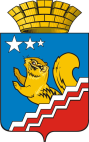 СВЕРДЛОВСКАЯ ОБЛАСТЬВОЛЧАНСКАЯ ГОРОДСКАЯ ДУМАШЕСТОЙ СОЗЫВДевятое заседаниеРЕШЕНИЕ № 40г. Волчанск                                                                                                               от  08.09.2021 г.О внесении изменений в Решение Волчанской городской Думы от 25.12.2020 года № 57 «О бюджете Волчанского городского округа на 2021 год и плановый период 2022 и 2023 годов»   В соответствии с Бюджетным кодексом Российской Федерации, письмом главного администратора бюджетных средств,ВОЛЧАНСКАЯ ГОРОДСКАЯ ДУМА РЕШИЛА:1. Произвести перемещение плановых назначений по расходам без изменений общей суммы расходов на 2021 год (приложение 1).2. Внести в Решение Волчанской городской Думы от 25.12.2020 года № 57 «О бюджете Волчанского городского округа на 2021 год и плановый период 2022 и 2023 годов» (с изменениями, внесенными Решениями Волчанской городской Думы от 09.02.2020 года № 4, от 24.02.2021 года № 5, от 31.03.2021 года № 13, от 28.04.2021 года № 19, от 26.05.2021 года № 24, от 30.06.2021 года № 28, от 23.08.2021 года № 33) следующие изменения:2.1. В пункте 1 статьи 8 число «75 043 000,00» заменить числом «73 773 100,00»;2.2. Внести изменения в приложения 4, 5, 6 и изложить их в новой редакции (приложения 2, 3, 4).3. Опубликовать настоящее Решение в информационном бюллетене «Муниципальный Вестник» и разместить на официальном сайте Думы Волчанского городского округа в сети Интернет http://duma-volchansk.ru.4. Контроль исполнения настоящего Решения возложить на Председателя Волчанской городской Думы А.Ю. Пермякова и главу Волчанского городского округа А.В. Вервейна.Глава Волчанского городского округа                                          А.В. Вервейн             Председатель              Волчанской городской Думы                                                                        А.Ю. Пермяков